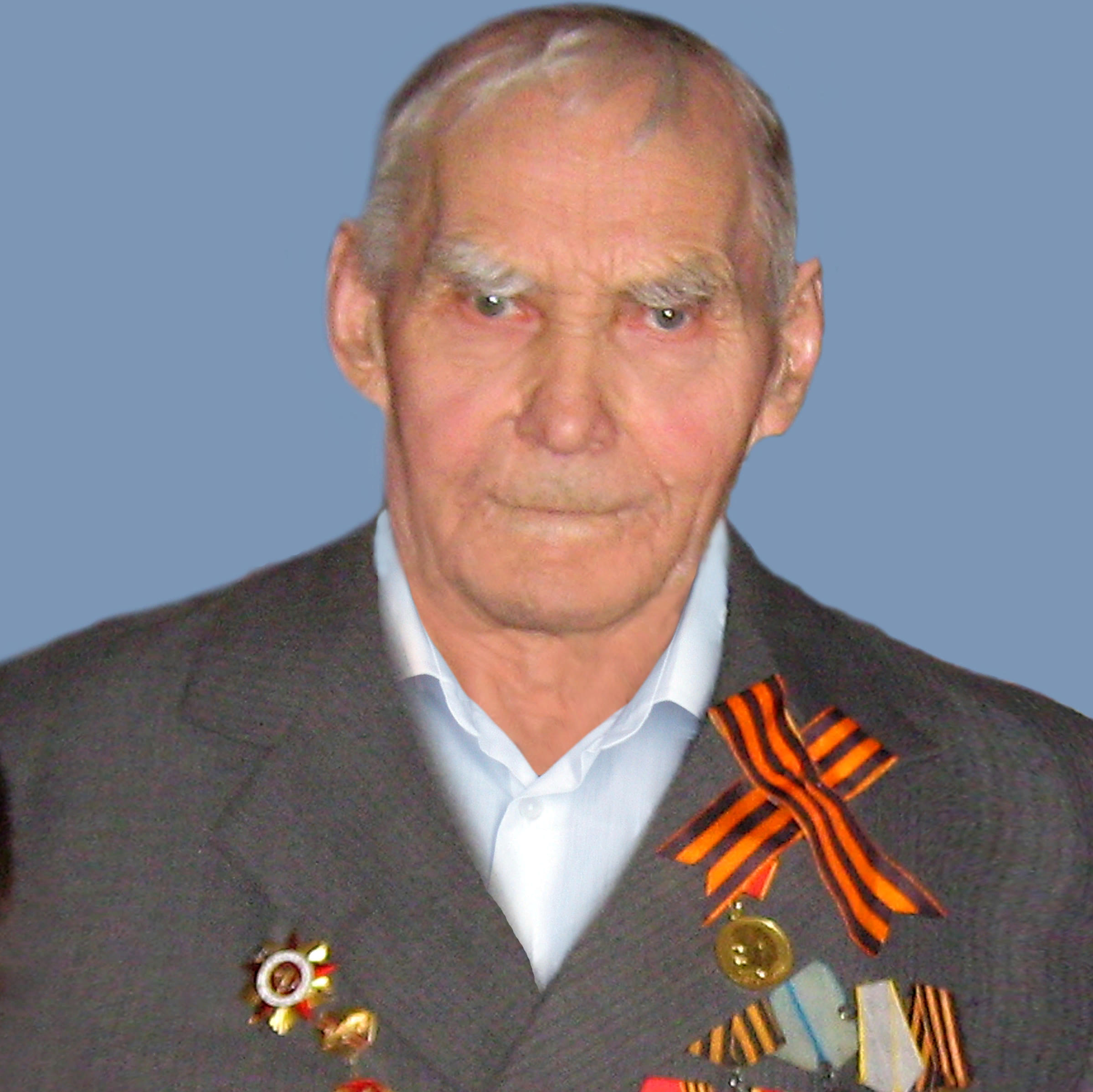 ЛукашенкоВ.И.